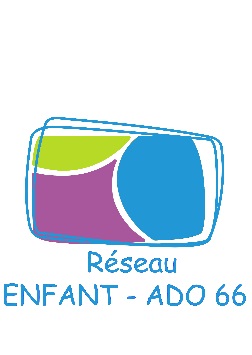                               FICHE SAISINE                                                                                                                       0-10 ans                                                                                      Vous pouvez solliciter la cellule de coordination pour une aide au remplissage de la fiche saisine.(Cf demande d’aide à la saisine)Inclusion Préventive : L’objectif est d’éviter la notion d’urgence, d’échec, de rupture en anticipant sur le repérage des situations préoccupantes sans caractère de gravité.Inclusion Classique : L’objectif est de favoriser l’élaboration d’un projet d’accompagnement global (pluri-disciplinaire et pluri institutionnel) pour enfants en grande difficulté dont la complexité de la prise en charge met les professionnels en situation d’impasse.Motif de la demande d’inclusion au Réseau ENFANT ADO 66Difficulté d’élaborer un projet de prise en chargeDifficulté inter-partenarialeSymptômes de l’enfantDifficulté de travail avec la familleRupture scolaireRupture de soinsRupture de prise en charge éducativeAutre, Préciser RESEAU ENFANT 66 23 rue François Broussais à Perpignan–66100 PERPIGNANTél : 04 48 07 03 66/ 06 72 25 94 66contact@reseauenfant66.frETAT CIVIL DU JEUNENom et prénom :	……	Date de naissance : …………………	    Lieu de naissance : ……………….	    Département : ……………….Âge : ……………………………………….	                Sexe :  F              M Lieu d’hébergement actuel (parents, institution, lieu de vie, famille d’accueil, …) : 	Adresse du père : 		Adresse de la mère :  		Autorité parentale : (si mineur)	                Conjointe                      Mère                     Père                Tiers      (nom et statut) ………………………………………………………………..	                                     Résidence :Conjointe                                Confiée à la mère	                  Confiée au père     	           Résidence alternée	                                                 Droits de visite et d’hébergement : 	Père : 	Oui                 Non    	     	       Mère : 	       Oui                Non    INFORMATION INSTITUTION A L’ORIGINE DE L’INCLUSIONInstitution demandeuse :								Référent à l’origine de la demande :	Nom :		Nom : 	…………Nom du Référent Réseau : 			Fonction : 	………	Date de la demande d’inclusion : 			Institution ou service : ………………………………………………………………….Coordonnées partenaires co-presentateur :……………………………………………………………………………………………………………………………………………………………………………………………………………………………………………………………………………………………………………………………………………………………………………………………………………………………………………………………………………………………………………………………………………………………………………………………………………………………………………………………………..……………………………………………………………………………………………………………………………………………………………………………………………………………………..Réfèrent.e médical au sein de l’institution : ………………………………………………………………………………………………………………………………………………………Autres professionnels impliqués au sein de l’institution : Joindre l’accord parental          COUPLE PARENTAL ET FRATRIESituation du couple parental au moment de la naissance :Situation du couple parental actuelle :TRAJECTOIRE DE VIELa famille : (sa composition, son histoire, les ruptures familiales, les évènements marquants …)…………………………………………………………………………………………………………………………………………………………………………………………….……………………………………………………………………………………………………………………………………………………………………………………………Les rapports avec la famille :Qualité des liens avec la mère : 	Qualité des liens avec le père :    	Qualité des liens avec la fratrie : 	PARCOURS MEDICO-SOCIAL, MEDICO-PSYCHOLOGIQUE ET MEDICALNotifications MDPH :Nature : 	Date : 	Antécédents médicaux et médico-psychologiques : (PMI, CAMSP, CMP, CMPP, hospitalisation, prise en charge libérale, historique de somatisation …)        ……………………………………………………………………………………………………………………………………………………………………………………………………….Parcours de soin actuel : (inclure toute prise en charge, connue, extérieure à votre institution) : ………………………………………………………………………………………………………………………………………………………………………………………………………………………………………………………………………………………………………………………………………………………………………………………………………………………………………………………………………………………………………………………………………………………………………………………………………………………………………………………………………………………………………………………………………………………………………………………………………………………………………………………………………………………………………………………………………………………………………………………………………………………………………………………………………………………………………………………………………………………………………………………….MODALITES D’ACCUEIL ET SCOLARITE Modalités d’accueil petite enfance : Collectif (crèche, assistante maternelle…) :   …………………………………………………………………………………………………………………………………………….Famille (environnement familial) :  ………………………………………………………………………………………………………………………………………………………….La scolarité :Scolarisé, préciser la classe et l’établissement :    ……………………………………………………………………………………………………………………………………….Niveau scolaire actuel : ………………………………………………………………………………………………………………………………………………………………….Observation : …………………………………………………………………………………………………………………………………………………………………………………Vie périscolaire : ……………………………………………………………………………………………………………………………………………………………………………EAJE (Etablissement d’Accueil de Jeunes Enfants) : ………………………………………………………………………………………………………………………….Non scolarisé, date et dernier établissement fréquenté :    ……………………………………………………………………………………………………………………………Intervention du RASED : 	Les antécédents scolaires et observation diverses : (établissements et classes fréquentés antérieurement, évènements marquants) …………………………………………………………………………………………………………………………………………………………………………………………………………………………..VIE SOCIALE ET CULTURELLEActivités périscolaires, accueil et loisirs ….………………………………………………………………………………………………………………………………………………………………………………………………………………………………..	………………      …… 	……………..    ………………………………………………………………………………………………………………………………………………………………………………………………………………………….   ……………………………………………………………………………………………………………………………………………………………………………………………………………………………     …………………………………………………………………………………………………………………………………………………………………………………………………………………………    ………………………………………………………………………………………………………………………………………………………………………………………………………………………….    ………………………………………………………………………………………………………………………………………………………………………………………………………………………….	MESURES ADMINISTRATIVES ET JUDICAIRESAntécédents socio-judicaires : (historique des différentes mesures par ordre chronologique, nom des différentes institutions, type des mesures, date de début et de fin, principaux motifs…)---------Mesures actuelles :         ………………………………………………………………………………………………………………………………………………………………………………………………………………………………….         ………………………………………………………………………………………………………………………………………………………………………………………………………………………………….                                PARTICULARITES DE LA VIE PSYCHIQUE                                                                                              TROUBLES AVERES   PARTICULARITES DE LA VIE FAMILIALE               ELEMENTS DE VIGILANCE                                DANS LES LIEUX D’ACCUEIL                                                                                                                        PARTICULARITES DE LA VIE RELATIONNELLE              ELEMENTS DE VIGILANCE                      EN MILIEU SCOLAIRE                                                                                                                                                                                                                              PARTICULARITES DE LA VIE INSTITUTONELLE                                                                         LANGAGE        PROJET ACTUEL POUR L’ENFANTAu sein de l’institution demandeuse : ……………………………………………………………………………………………………………………………………………………………………………………………………………............................Chez les partenaires impliqués :…………………………………………………………………………………………………………………………………………………………………………………………………………………………………Projet scolaire : ……………………………………………………………………………………………………………………………………………………………………………………………………………............................ATTENTES / SOUHAITSAttentes ou souhaits de l’enfant : ………………………………………………………………………………………………………………………………………………………………………………………………………………………………..Attentes ou souhaits de la famille : Attente et souhaits de l’institution ou du professionnel à l’origine de l’inclusion au regard de l’action au Réseau Enfant Ado 66 :COORDONNEES DES PARTENAIRESNom du signataire : 		* Vous avez la possibilité de joindre tout élément favorisant la compréhension de la situation de l’enfantFonction : 		Tel : 		Cadre réservé au Réseau Enfant Ado 66Dossier n°…………………………………………….Date d’inclusion ……………………………………Date du CT ……………………………………………Nom PrénomAge et date de naissanceInstitution demandeusenOM /COORDONEesrYTHmiciteOrthophoniste/semaineKiné/semainePsychologue/semainePsychomotricienne/semaineAutre …/semaineAutre …/semainePèreMèreNom :                                                                                                                            Prénom : Date de naissance :Nom :Prénom :                                                                                                                      Date de naissance :Statut : 	 Mariés	 Pacsés	 Vie maritale              Célibataires	            Séparés	                            Divorcés	                      Date du divorce ou de la séparation : …………………………Statut : 	 Mariés	 Pacsés	 Vie maritale              Célibataires	            Séparés	                            Divorcés	                      Date du divorce ou de la séparation : …………………………PèreMèreStatut : Marié	 Pacsé	 ConcubinageNom du conjoint : ………………………… Célibataire	    Divorcé	   Séparé	   VeufMétier ou catégorie socio-professionnelle : ...................................... Décédé 	 Date du décès : …………………Statut : Mariée	 Pacsée	 ConcubinageNom du conjoint : …………………………… Célibataire	        Divorcée          Séparée          VeuveMétier ou catégorie socio-professionnelle : ...................................... Décédée 	 Date du décès : …………………FRATRIEFRATRIEFRATRIEFRATRIEFRATRIEFRATRIENOMPRENOMAge et date de naissanceMême mère/même pèreMême mèreMême pèreHUMEURTristesse Anxiété Variation de l’humeur Angoisse Peurs Inhibition DésinhibitionMésestime de soi PhobiesHallucinations / idées délirantes ObsessionSentiment de persécutionImaginaire envahissantAbsence d’accès à l’imaginaireCOMPORTEMENT HyperactivitéOpposition Intolérance à la frustration Rituels Mise en danger / comportements à risque Agressivité : Auto agressivité Hétéro-agressivité Violence Dégradation Vol Modification soudaine de l’apparence, du comportement, des conduites …Comportement sexualiséStéréotypies                                                                         Balancements Etrangeté / Bizarreries Agitation Trouble du développement Trouble du comportement Trouble de la relation Trouble du langage Trouble de l’attention / hyperactivitéTrouble des capacités adaptatives Trouble de l’attachement Trouble de la communication Trouble de la coordination Trouble alimentaire Troubles du sommeil Trouble de l’oralité Troubles des acquisitions Trouble de la compréhension Trouble des apprentissagesTrouble du contrôle sphinctérien Retard CognitifAutres :Antécédents familiaux pathogènesDifficultés dans la famille :Difficultés avec les parentsDifficultés avec la fratrie Difficultés avec la famille élargie Précarité sociale Déracinement culturelViolence :ConjugaleFamilialeViolences sexuelles :Victime d’attouchements Victime de violAuteurClimat incestuelInceste   AbsentéismeApathieFatigue excessivePerte de poids (5%)Signes de déshydratationAutres :Vis-à-vis des pairs :Isolement Influençable Leader négatif MaltraitantMaltraité Amitié exclusive Attitude sexualisée RejetVis-à-vis des adultes :Passe inaperçuRecherche d’exclusivité Opposition Attitude sexualiséeRejet Autres :AbsentéismeTroubles des apprentissagesScolarité aménagéeComportements scolaires inadaptésAutres :Rejet par ses pairsMaltraitance par ses pairsLassitude des professionnelsSentiment d’échec des professionnelsSentiment de solitude des professionnelRetardEcholaliesBégaiementJargonNOM / PRENOMPROFESSION / INSTITUTIONE-MAILN° de téléphone